ZET B1. Stwórz pracę plastyczną ukazującą bohatera/bohaterów walki z koronawirusem – pracowników ochrony zdrowia, żołnierzy, strażaków, policjantów - wszystkich tych, którzy w obliczu pandemii codziennie walczą o nasze zdrowie i bezpieczeństwo.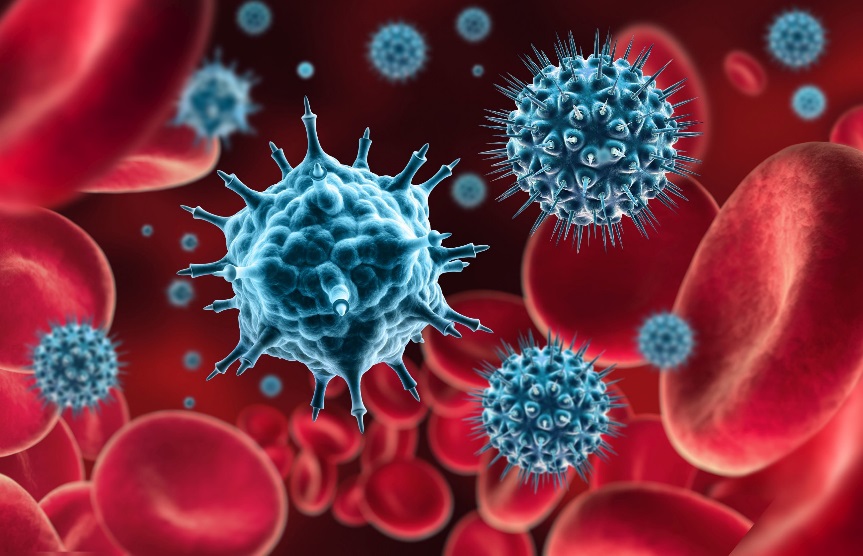 2. Jak wyobrażam sobie smoka wawelskiego? – rysowanie kredkami ołówkowymi. Oglądnij Legendę o smoku wawelskim.https://www.youtube.com/watch?v=Ec5quuKApxI3. Kwitnąca jabłoń – malowanie farbami akwarelowymi/plakatowymi.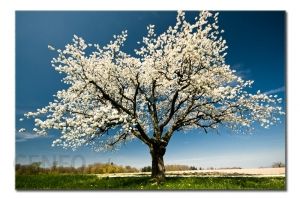 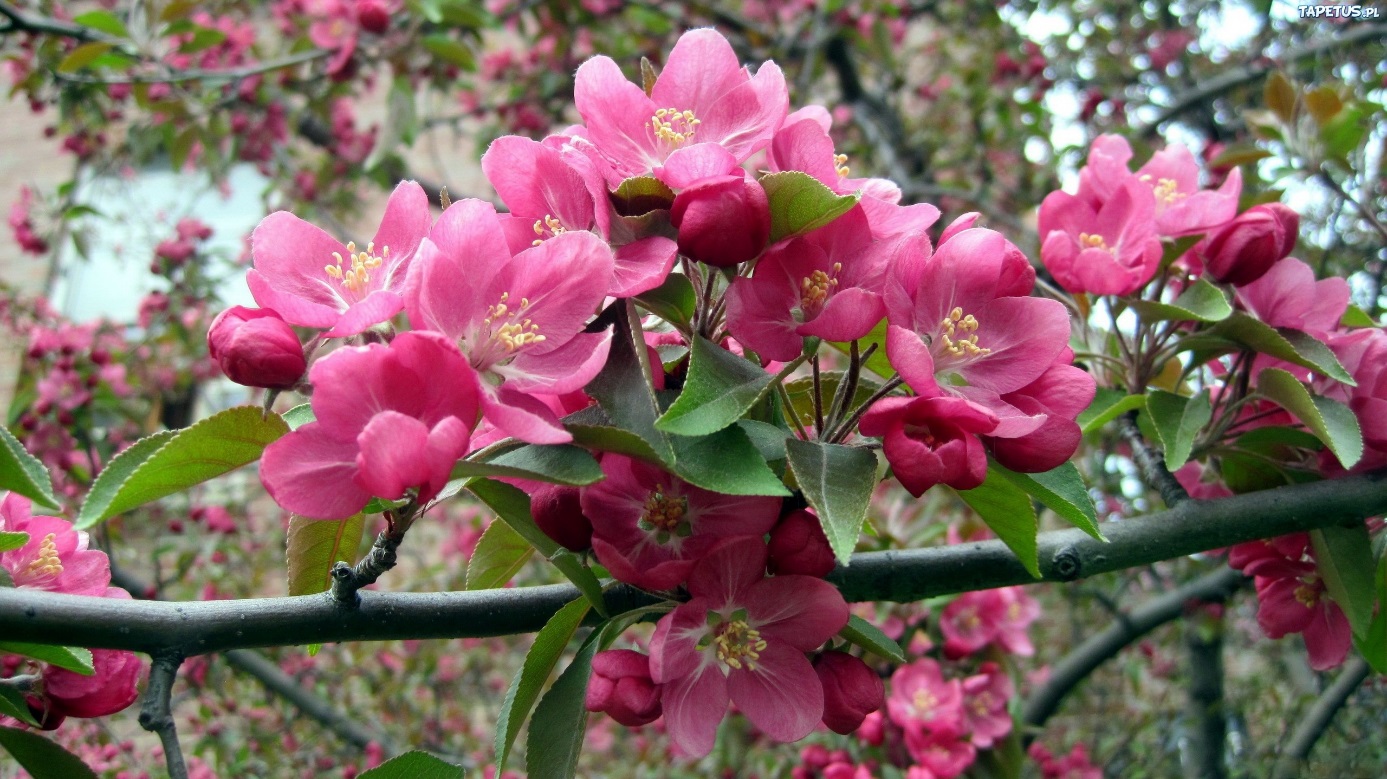 4. Moja ulubiona postać z bajki, filmu.  Przyklady: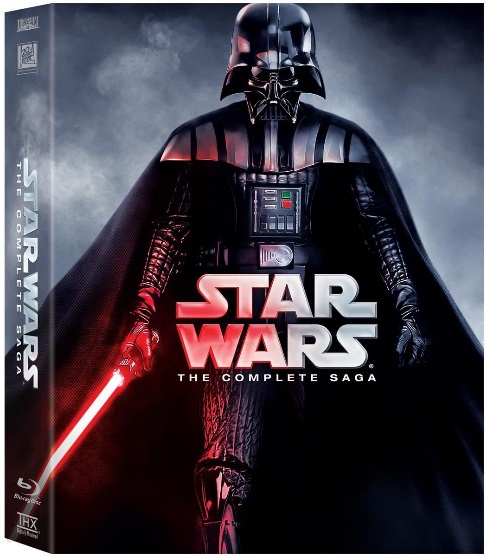 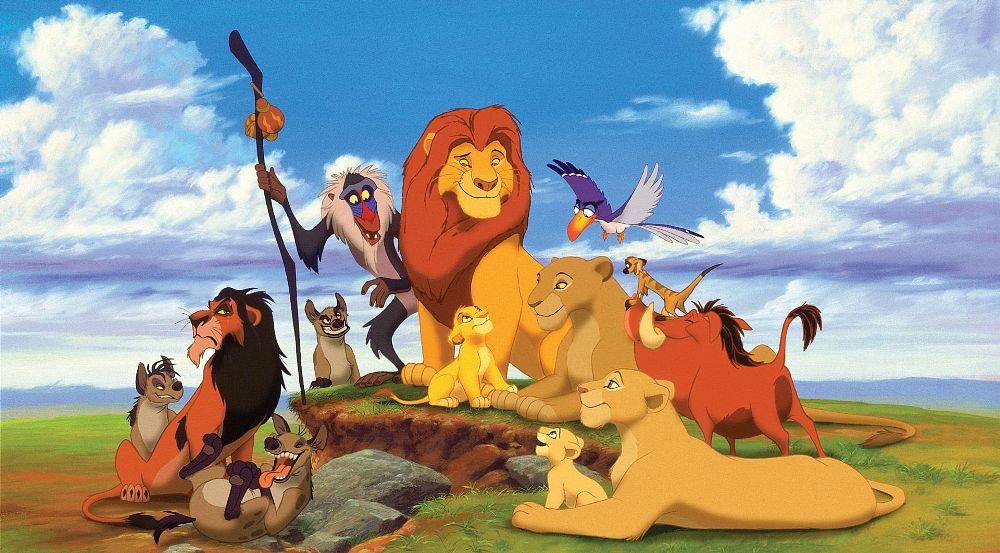 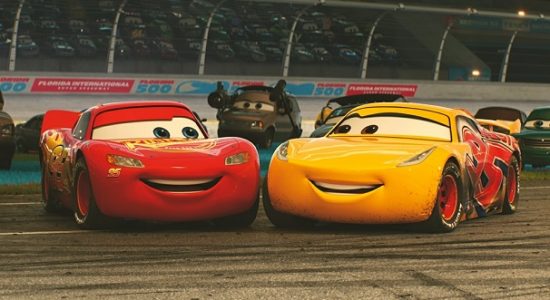 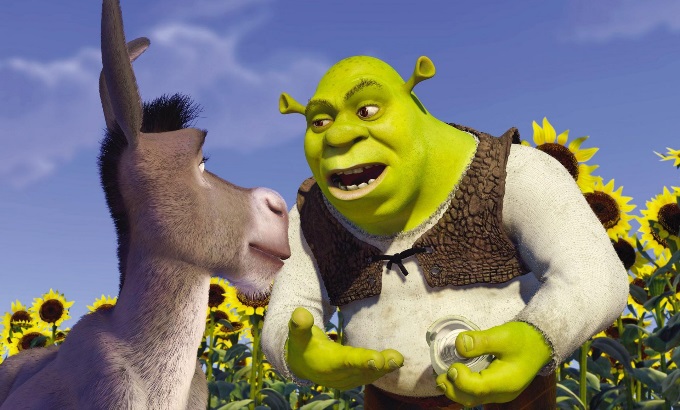 TERMIN REALIZACJI 27.04. – 03.05.2020NAUCZANY PRZEDMIOTKLASATEMAT PRACYZajęcia rozwijające kreatywnośćZET B Ja w bezpiecznym świecie - wyrażanie własnego zdania za pomocą środków wyrazu plastycznego.  Stworzenie pracy plastycznej ukazującej bohatera/bohaterów walki z koronawirusem – pracowników ochrony zdrowia, żołnierzy, strażaków, policjantów - wszystkich tych, którzy w obliczu pandemii codziennie walczą o nasze zdrowie i bezpieczeństwo.Rodzaj działalności plastycznej do wyboru:- malowanie farbami akwarelowymi, plakatowymi, - rysowanie ołówkiem, kredkami ołówkowymi, woskowymi,  pastelami, pisakami. Format pracy A- 4.TERMIN REALIZACJI04.05. – 10. 05.2020Zajęcia rozwijające kreatywnośćZET BJa w świecie kultury - wyrażanie własnego zdania za pomocą środków wyrazu plastycznego.Jak wyobrażam sobie smoka wawelskiego? – rysowanie kredkami ołówkowymi. Format pracy A- 4.TERMIN REALIZACJI 11.05. - 17.05.2020Zajęcia rozwijające kreatywnośćZET BJa i przyroda - wyrażanie własnego zdania za pomocą środków wyrazu plastycznego.Kwitnąca jabłoń – malowanie farbami akwarelowymi/plakatowymi. Format pracy A- 4.TERMIN REALIZACJI 18.05. - 24.05.2020Zajęcia rozwijające kreatywnośćZET BMój czas wolny - wyrażanie własnego zdania za pomocą środków wyrazu plastycznego. Moja ulubiona postać z bajki, filmu.                         Rodzaj działalności plastycznej do wyboru:- malowanie farbami akwarelowymi, plakatowymi, - rysowanie ołówkiem, kredkami ołówkowymi, woskowymi,  pastelami, pisakami,- kompozycja z różnych materiałów (papier kolorowy, kolorowe gazety, ścinki tekstylne, włóczka, plastelina,  bibuła itp.)- wydzieranka. Format pracy A- 4.